   OSNOVNA ŠKOLA VUGROVEC-KAŠINA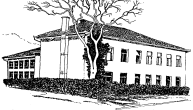 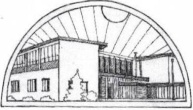 10362 KAŠINA, Ivana Mažuranića 43, p.p.1,  01/2055-035,  01/2056-837, MB: 3324281,                           OIB: 43748649227  E-mail:  ured@os-vugrovec-kasina.skole.hrKašina, 12. svibnja 2021. 	Temeljem Zakona o pravu na pristup informacijama (25/13, 85/15), ravnatelj najavljujeSJEDNICU ŠKOLSKOG ODBORA	koja će se održati 17. svibnja 2021. u zbornici OŠ Vugrovec-Kašina s počekom u 18:45	Predloženi dnevni red:Verifikacija s 1. (konstituirajuće) sjednice Školskog odboraDonošenje Odluke o izboru najpovoljnije ponude – usluga izrade projektne dokumentacije za rekonstrukciju i nadogradnju matičnog objekta OŠ Vugrovec-Kašina, faza 1Donošenje Odluke o izboru najpovoljnije ponude – usluga izrade projektne dokumentacije za rekonstrukciju i nadogradnju matičnog objekta OŠ Vugrovec-Kašina, faza 2Donošenje Odluke o izboru najpovoljnije ponude – usluga izrade projektne dokumentacije za rekonstrukciju i nadogradnju matičnog objekta OŠ Vugrovec-Kašina, faza 3Davanje prethodne suglasnosti ravnatelju na zasnivanje radnih odnosaRaznoRavnatelj, v.r.Vladimir Vuger, prof.